ENCUESTA DE SATISFACCIÓNERGONOMÍA 4.0 Y PSICOSOCIOLOGÍA EN EL SECTOR NAVALCNAE 30.11 Y 30.12Con el objetivo de valorar su grado de satisfacción con este estudio, le solicitamos su colaboración cumplimentando y enviando su respuesta a confemetal@confemetal.es. Por favor, marque con una X el número que mejor describa su experiencia.Muchas graciasOBSERVACIONES/SUGERENCIAS: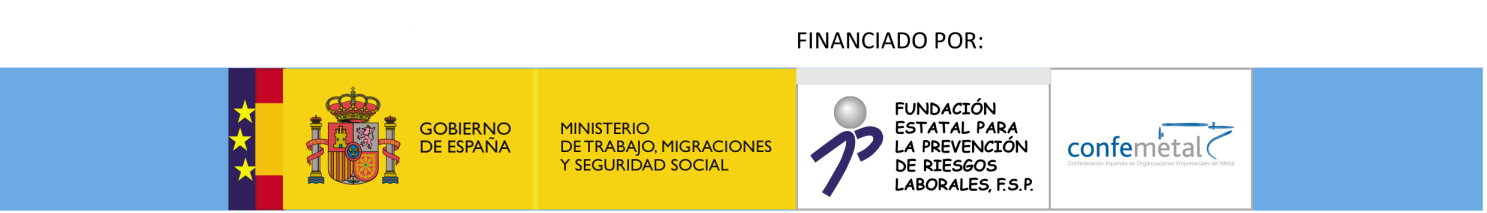 1Nada2Poco3Algo4Bastante5Mucho123451¿Le ha parecido útil el estudio?¿Le ha parecido útil el estudio?¿Le ha parecido útil el estudio?¿Le ha parecido útil el estudio?¿Le ha parecido útil el estudio?¿Le ha parecido útil el estudio?2¿Ha sido clara la forma de transimitir la información?¿Ha sido clara la forma de transimitir la información?¿Ha sido clara la forma de transimitir la información?¿Ha sido clara la forma de transimitir la información?¿Ha sido clara la forma de transimitir la información?¿Ha sido clara la forma de transimitir la información?3¿Ha satisfecho sus expectativas?¿Ha satisfecho sus expectativas?¿Ha satisfecho sus expectativas?¿Ha satisfecho sus expectativas?¿Ha satisfecho sus expectativas?¿Ha satisfecho sus expectativas?4¿Considera que podría aplicarlo a su empresa?¿Considera que podría aplicarlo a su empresa?¿Considera que podría aplicarlo a su empresa?¿Considera que podría aplicarlo a su empresa?¿Considera que podría aplicarlo a su empresa?¿Considera que podría aplicarlo a su empresa?5¿Qué parte del estudio le ha parecido más interesante?¿Qué parte del estudio le ha parecido más interesante?¿Qué parte del estudio le ha parecido más interesante?¿Qué parte del estudio le ha parecido más interesante?¿Qué parte del estudio le ha parecido más interesante?¿Qué parte del estudio le ha parecido más interesante?¿Qué parte del estudio le ha parecido más interesante?¿Qué parte del estudio le ha parecido más interesante?¿Qué parte del estudio le ha parecido más interesante?¿Qué parte del estudio le ha parecido más interesante?¿Qué parte del estudio le ha parecido más interesante?NingunaErgonomíaPsicosociologíaAmbasAmbasAmbasAmbas